RAWTENSTALL – CENTRAL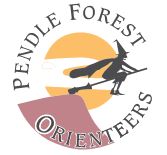 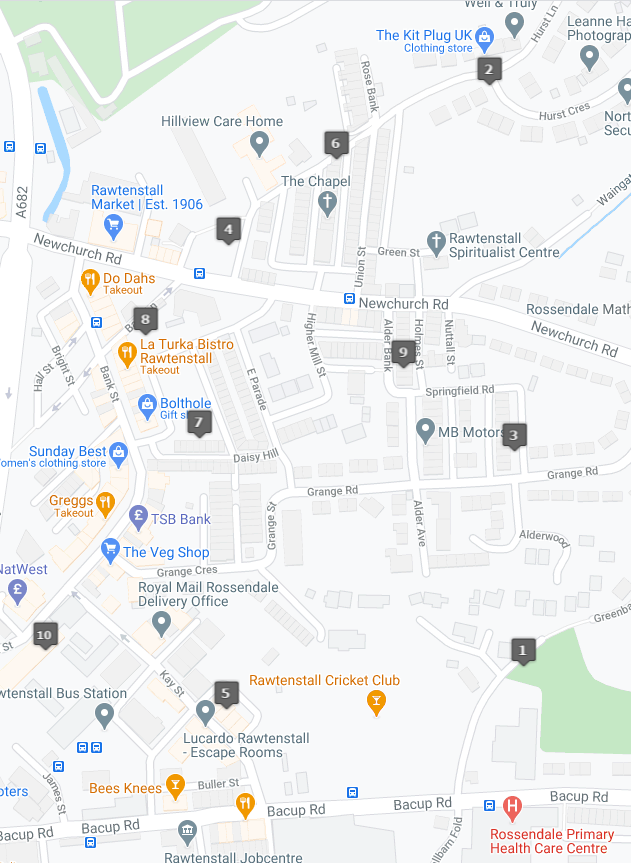 